МБДОУ Ужурский детский сад №3 «Журавлёнок»Отчёто проделанной работе дополнительной образовательной программы «Волшебная кисточка»за 2021-2022 учебный год.Руководитель дополнительной программы: Сергиенко Ирина Валентиновна.Рисование помогает ребёнку познавать окружающий мир, приучает внимательно наблюдать и анализировать формы предметов, развивает зрительную память, пространственное мышление и способность к образному мышлению. Занятия по изобразительному искусству предоставляют неиссякаемые возможности для всестороннего развития детей дошкольного возраста.Каждый ребенок рождается художником. Нужно только помочь ему разбудить в себе творческие способности.Для развития творческих способностей у детей мною была разработана программа «Волшебная кисточка», которая опирается на возрастные особенности детей, особенности их восприятия цвета, формы, объёма. Новизна данной программы заключается в том, что занятия и игры соответствуют тематическому планированию детского сада, и рассматривает художественно – эстетическое развитие детей.Цель программы:Развиватие коммуникативных, языковых, интеллектуальных и художественных способностей в процессе нетрадиционного  рисования, развитие художественно – творческих способностей и положительно – эмоционального восприятия окружающего мира.Задачи программы:Вызвать интерес к различным изобразительным материалам и желание действовать с ними.Побуждать детей изображать доступными им средствами выразительности то, что для них интересно или эмоционально значимо.Создавать условия для освоения цветовой палитры.Создание условий для коммуникативной деятельности детей.Развитие связной речи.Постепенно, с учётом индивидуальных особенностей, повышать требования к изобразительным и коммуникативным умениям и навыкам детей.          Для решения поставленных задач необходимо было выполнение ряда педагогических          условий:- построение развивающей предметно-пространственной среды, созданием условий для охраны и укрепления здоровья;- использование методического сопровождения;Для побуждения у детей активности к изобразительной деятельности в студии уделила внимание к центру ИЗО: «Разноцветная палитра» он был дополнительно оснащён материалом.Были приобретены пальчиковые краски,  пластилин, гуашь, акварельные краскиВыявить возможности интеграции видов изобразительной деятельности в ситуации свободного выбора ребёнком вида и характера деятельности, материалов, содержания, способов изображения.        - оценка уровня полученных знаний и умений.Проводила с детьми развлечение «Загадки Королевы Кисточки», игру «Маленькие художники». Использовала информационные компьютерные технологии, развивающие игры.                 Вместе с детьми принимали участие в  выставках детского сада.Программа «Волшебная кисточка» выполнена мною в полном объёме.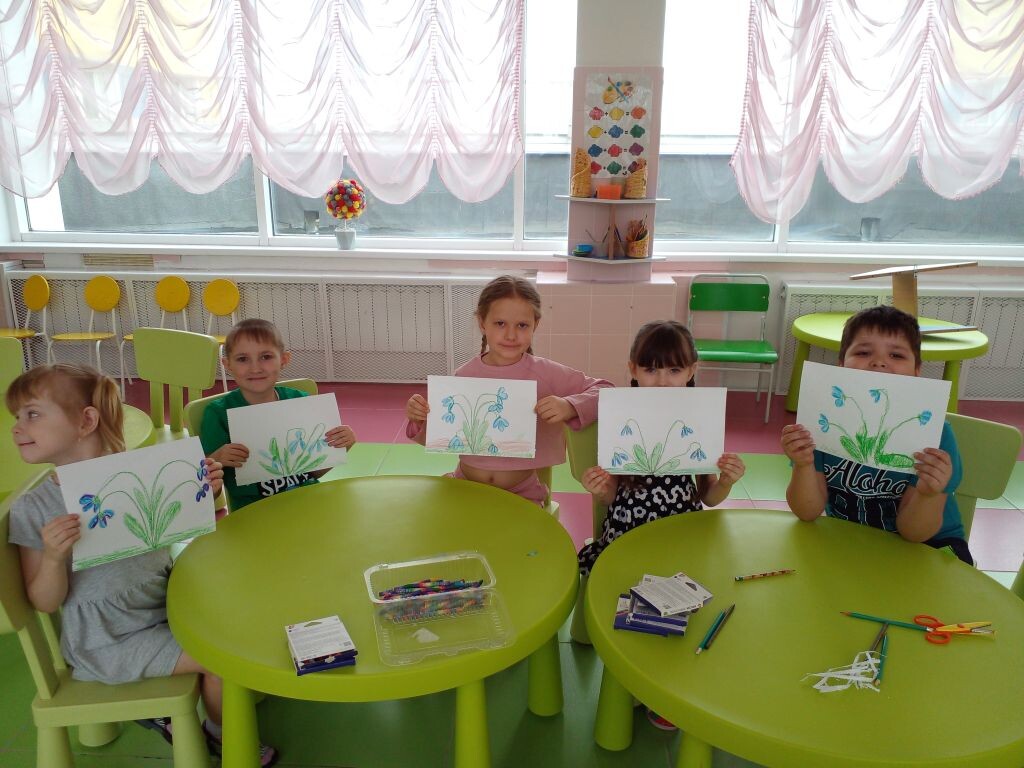 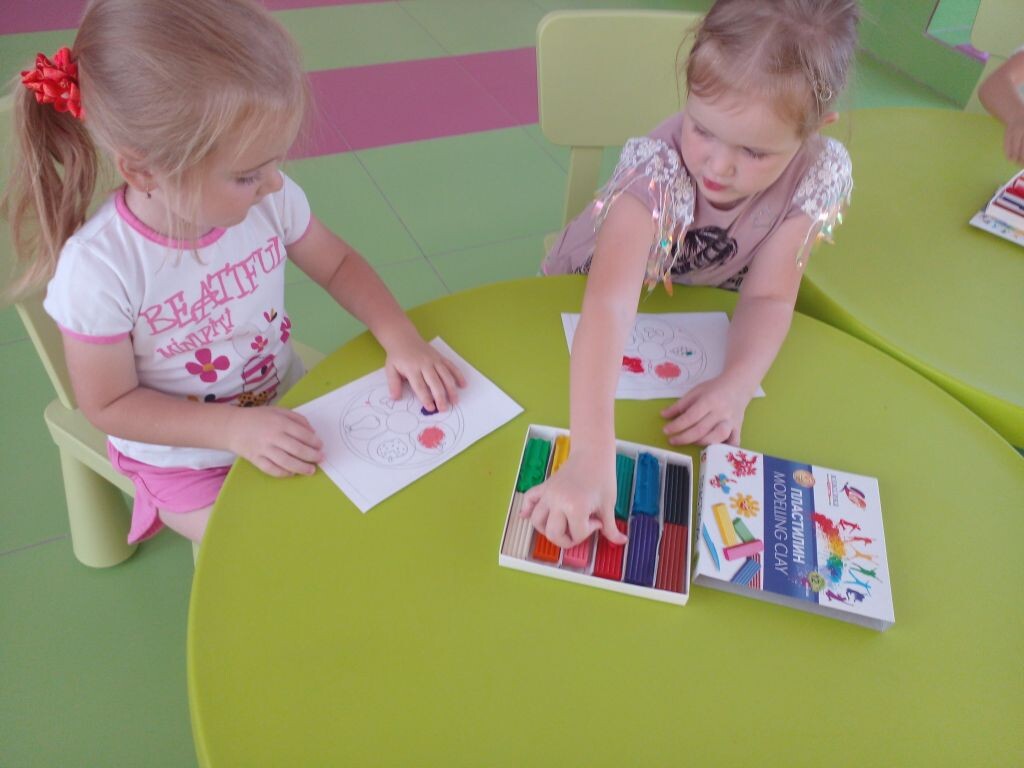 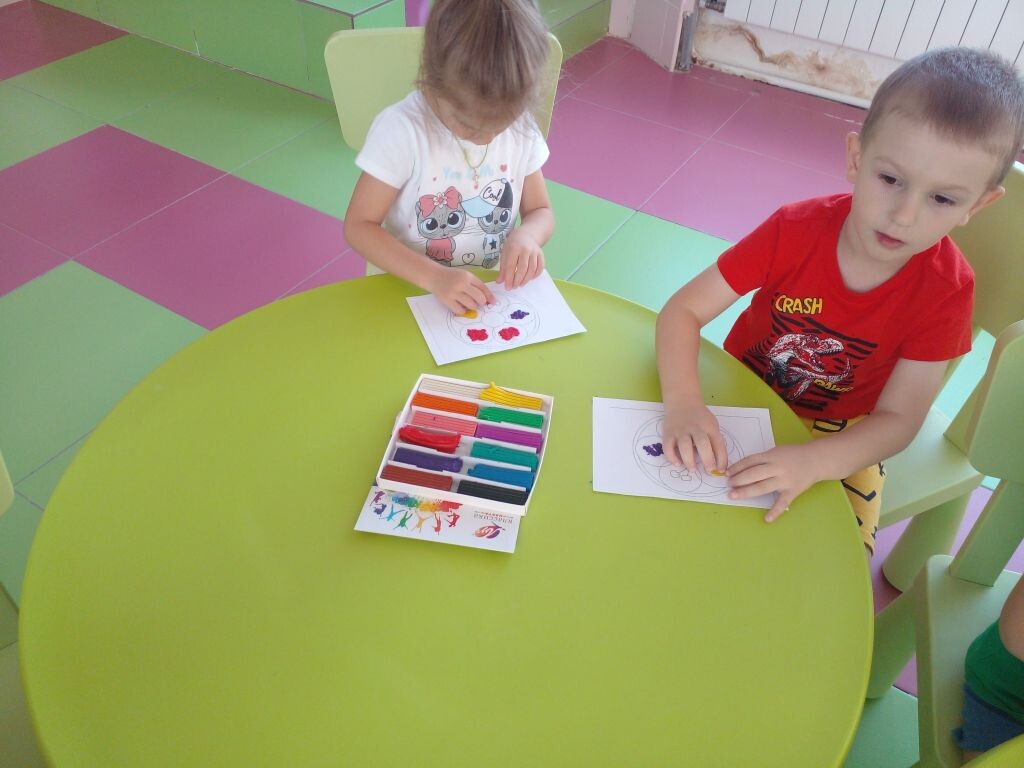 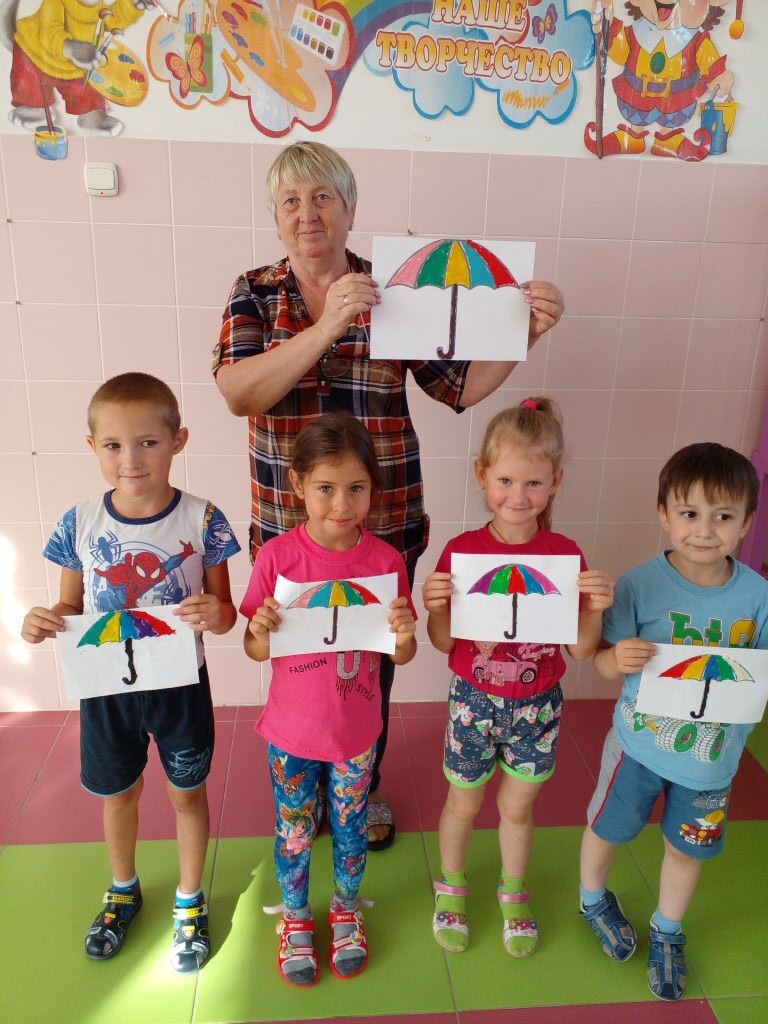 